Contours Blacktown – Polar Training Watch Order Form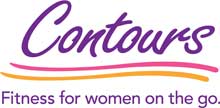 NameMobile NumberEmail AddressModel NumberColour (if applicable)Contours PriceDeposit Paid (date & amount)Balance OwingBalance Paid (date & amount)Watch Collected (member - sign & date)Watch Collected (staff – sign & date)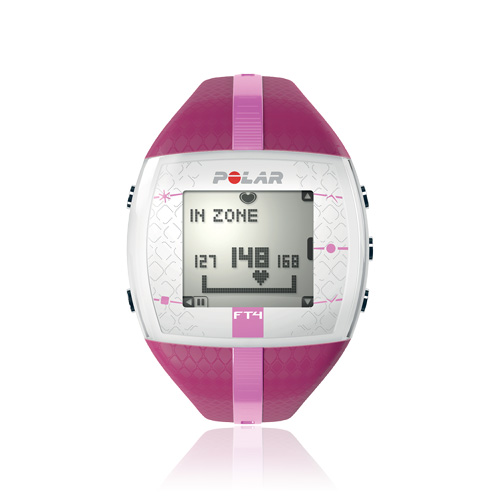 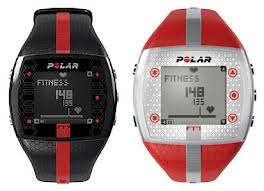 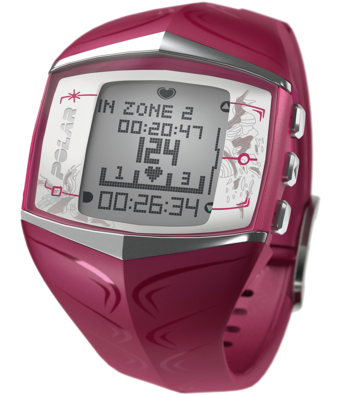 FT 4$115FT 7 (Ladies – Red)$135FT 60$185Available ColoursAvailable ColoursAvailable ColoursPinkGoldSilverBlueRedBlack/RedBlack/GoldBlack/SilverPinkBlack